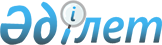 Аудандық мәслихатының 2013 жылғы 20 желтоқсандағы № 174 "Қарғалы аудандық мәслихатының Регламенті туралы" шешімінің күшін жою туралыАқтөбе облысы Қарғалы аудандық мәслихатының 2016 жылғы 27 шілдедегі № 59 шешімі      Қазақстан Республикасының 2001 жылғы 23 қаңтардағы № 148 "Қазақстан Республикасындағы жергілікті мемлекеттік басқару және өзін–өзі басқару туралы" және Қазақстан Республикасының 2016 жылғы 6 сәуірдегі № 480-V "Құқықтық актілер туралы" Заңына сәйкес, Қарғалы аудандық мәслихаты ШЕШІМ ҚАБЫЛДАДЫ:

      1. Аудандық мәслихаттың 2013 жылғы 20 желтоқсандағы № 174 "Қарғалы аудандық мәслихатының Регламенті туралы" (нормативтік құқықтық актілерді мемлекеттік тіркеу Тізілімінде № 3773 тіркелген, 2014 жылы 27 ақпанда № 10 аудандық "Қарғалы" газетінде жарияланған) шешімінің күші жойылды деп танылсын. 

      2. Осы шешім қабылданған күннен бастап қолданысқа енгізіледі.


					© 2012. Қазақстан Республикасы Әділет министрлігінің «Қазақстан Республикасының Заңнама және құқықтық ақпарат институты» ШЖҚ РМК
				
      Аудандық мәслихат
сессияның төрағасы

Аудандық мәслихат хатшысы 

      Б.Жаржанов

Н.Заглядова
